МАТЕРІАЛИ ЩОРІЧНОЇ ТРАДИЦІЙНОЇ ВЕСНЯНОЇ КОНФЕРЕНЦІЇ УКРАЇНСЬКОГО НАУКОВОГО МЕДИЧНОГО ТОВАРИСТВА ОТОРИНОЛАРИНГОЛОГІВ З МІЖНАРОДНОЮ УЧАСТЮ «СУЧАСНІ ДОСЛІДЖЕННЯ, ХІРУРГІЧНІ ТА ТЕРАПЕВТИЧНІ ПІДХОДИ В ОТОРИНОЛАРИНГОЛОГІЇ» НАУКОВО-ПРАКТИЧНИЙ ЖУРНАЛ 1-С (2) 2019Ю.В. ШЕВЧУК, О.В. МОЗИРСЬКА (КИЇВ, УКРАЇНА) ВЗАЄМОЗВ’ЯЗОК ГІПЕРТРОФІЇ ГЛОТКОВОГО МИГДАЛИКА З АЛЕРГІЧНИМИ ЗАХВОРЮВАННЯ У ДІТЕЙ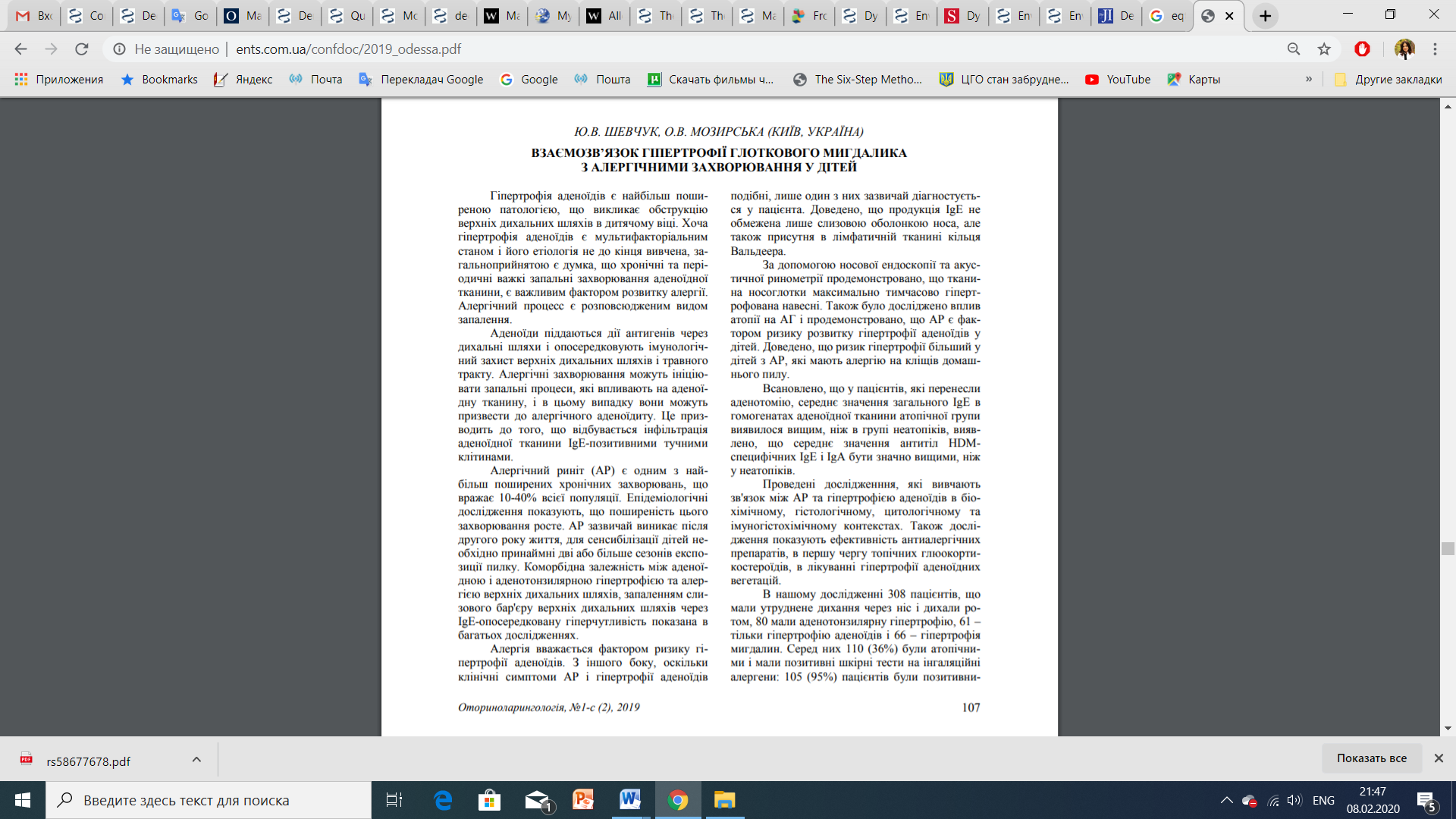 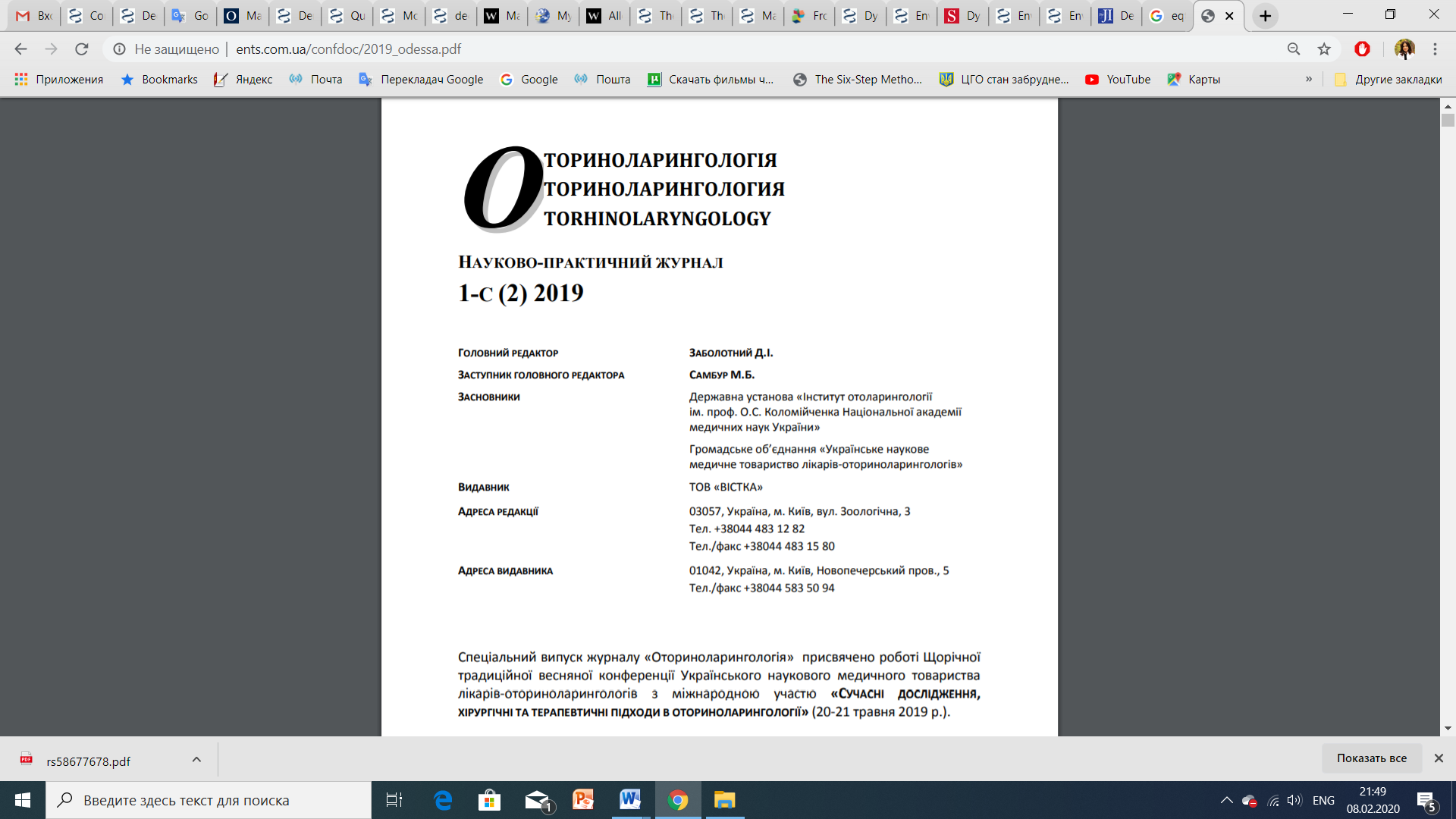 